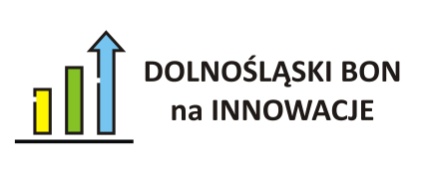 Załącznik nr 1 do Umowy ……………………….Deklaracja uczestnictwa w projekcie nr: RPDS.01.02.01-02-0002/17pn.: „Dolnośląski Bon na Innowacje”Oświadczam, iż podane wyżej dane są zgodne z prawdą. Zostałem/łam pouczony/na o odpowiedzialności za składanie oświadczeń niezgodnych z prawdą.Wyrażam zgodę na uczestnictwo w projekcie i oświadczam, że zostałem/łam poinformowany/na o współfinansowaniu projektu przez Unię Europejską w ramach środków EFRR.                                              ……………………………….                                                      ……………………………                                                               Pieczątka firmowa Grantobiorcy                                                  Podpis Grantobiorcy                                                     Grantobiorca1Nazwa(zgodnie z dokumentem rejestrowym, a w przypadku spółki cywilnej imiona i nazwiska wspólników oraz nazwa zgodnie z umową spółki cywilnej)Grantobiorca2NIPGrantobiorca3RegonGrantobiorca4KRSGrantobiorca5Podstawowa działalność gospodarcza - PKDDane teleadresowe 6UlicaDane teleadresowe 7Nr domuDane teleadresowe 8Nr lokaluDane teleadresowe 9Kod MiejscowośćDane teleadresowe 10GminaDane teleadresowe 11PowiatDane teleadresowe 12WojewództwoDane teleadresowe 13KrajDane teleadresowe 14Telefon stacjonarny lub mobilnyDane teleadresowe 15FaksDane teleadresowe 16Adres poczty elektronicznej (e-mail)Dane teleadresowe 17wwwDane dodatkowe18Grantobiorca należy do kategorii:     Mikroprzedsiębiorstwo      Małe przedsiębiorstwo      Średnie przedsiębiorstwoDane dodatkowe19Grantobiorca jest1:     Przedsiębiorstwem samodzielnym      Przedsiębiorstwem partnerskim      Przedsiębiorstwem powiązanymDane dodatkowe20Grantobiorca zatrudnia: ………… osób.Dane dodatkowe21Wielkość rocznego obrotu lub całkowity bilans roczny Grantobiorcy wynosi:…………. euro.Data rozpoczęcia udziału w projekcie22(należy wpisać datę podpisania deklaracji uczestnictwa w projekcie)